Технология расчистки родника: Сначала нужно отвести воду, чтобы не мешала земляным работам. Затем расчистить родник, выкопав (обязательно вручную!) яму глубиной 1-1,5 метра и диаметром 2-3 метра, если родник бьет сосредоточенно, из одной точки. Если же подземная вода выбивается на поверхность рассеянно - на площадке в несколько метров, то копают канаву. Откосы ямы или канавы покрывают сначала  слоем песка, а потом более крупным фильтрующим материалом - гравием и щебнем. На него устанавливают железобетонное кольцо-колодец, деревянный сруб или просто плетеную корзину. На дно колодца слой камня-булыжника. Вокруг колодца - слой глины, ее хорошо утрамбовывают. Нельзя изменять русло родника, нарушать его выход. Для глубоких, водообильных родников после расчистки оплывшей земли в грунт забивают металлическую трубу длиной 2-3 метра, диаметром 25-30 сантиметров.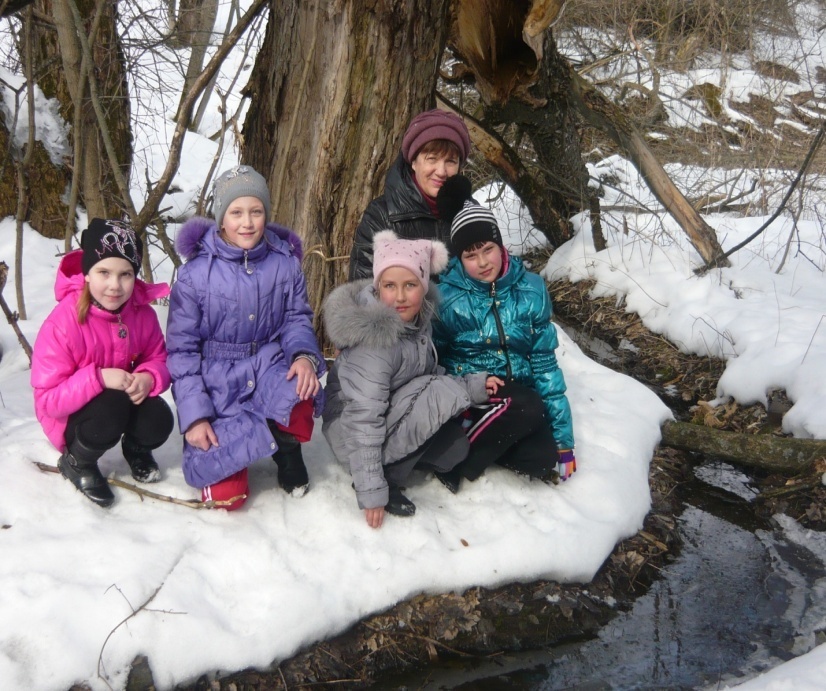 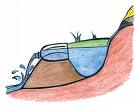 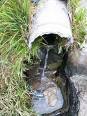 Простейший способ оформления родника – с помощью пластиковой бутылки или небольшой трубы.Простейший способ оформления родника – с помощью пластиковой бутылки или небольшой трубы.